Still trying to reach your fundraising goal for PDM 2017? Try out some of these fun ideas over break! Spring cleaningGoing home or staying in the Oakland area for break? Clean up around your dorm/apartment/house and collect any loose change you might find (especially hiding in the couch) and put ‘em right towards your fundraising goal. With unwanted clothes and items, you can organize a garage sale and donate the profits made from it. You could even consider asking your neighbors if they have any tasks that need done around their homes and offer to help in exchange for donations to your donor drive. Go canning! A classic. Canning is a great way to raise funds if you are spending your break in the Pittsburgh area. Check out our canning how-to video if you need some good canning tips. Gather a couple friends and hit some of the big local events. You can even check out our canning schedule below!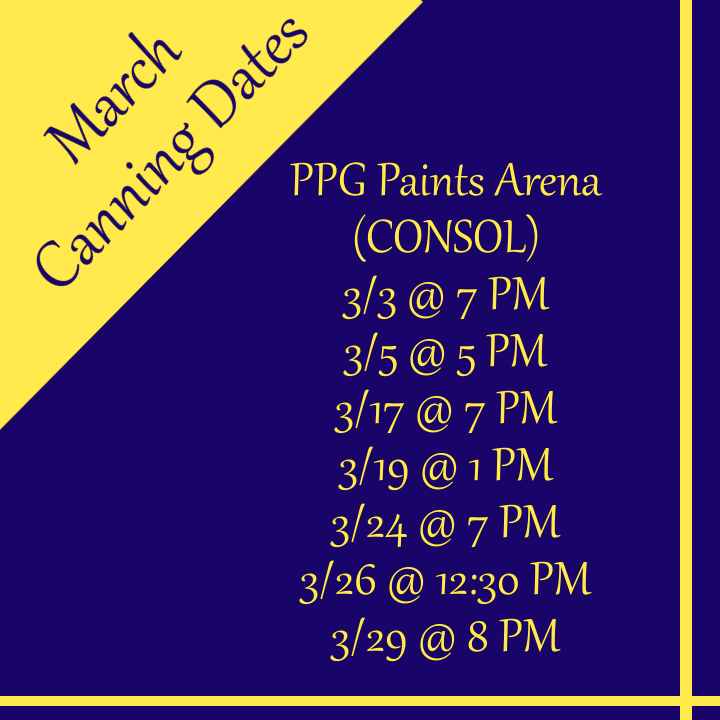 Bored? Pick up a few extra hours at work.Not everyone has big, exciting, beachy vacations planned and that’s okay! If you’re worried you’re going to be bored to death over break, ask your boss if they need you to pick up a few extra hours, or see if any places are hiring short-term. Dedicate a certain percentage of your paycheck from that week to go towards your total fundraising goal.Get your neighborhood involved.Ask your neighbors and family members who may not have heard of Pitt Dance Marathon if they’d be interested in donating to the cause. You could go for the old door-to-door style, give some people you know a call, hang up flyers, or ask local businesses if you could put a donation jar up to collect donations. If you really have a lot of spare time on your hands, you could organize a fundraiser or bake sale. Working on a beach-bod diet or giving something up for lent or another reason?Keep yourself on track for your diet and avoid temptation of sugary sweets or whatever you chose to give up for your New Years’ resolution by pledging to donate a set amount every time you break your diet/resolution. If you’re good at keeping yourself on track, you won’t have to donate too much, but hey, if you’re bad at it, at least you’ll raise a lot of money!Get excited! We only have a little over one month until Pitt Dance Marathon when we get to see all of our hard work and fundraising come together. Remember that every cent you raise goes towards saving or improving a child’s life at the Children’s Hospital of Pittsburgh. From PDM, have a safe and fun spring break. FTK!